Wo landet der Blue-Bot?
Frau Gutleben hat den Blue-Bot programmiert.
Dafür hat sie diese Befehlsfolge benutzt:Überlege: Auf welchem Feld bleibt der Blue-Bot am Ende stehen? Was denkst du? Markiere das Feld auf dem Arbeitsblatt:Tipp: Wenn du magst, kannst du den Weg einzeichnen, den der Blue-Bot fährt. Überprüfe danach mit dem Blue-Bot und dem großen Plan, ob du richtig getippt hast. 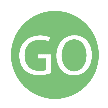 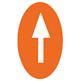 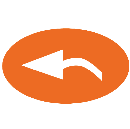 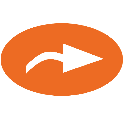 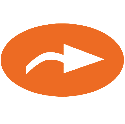 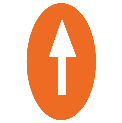 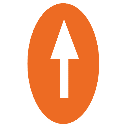 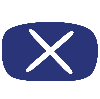 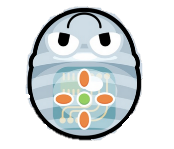 